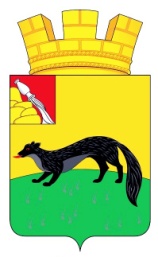 АДМИНИСТРАЦИЯ ГОРОДСКОГО ПОСЕЛЕНИЯ – ГОРОД БОГУЧАРБОГУЧАРСКОГО МУНИЦИПАЛЬНОГО РАЙОНАВОРОНЕЖСКОЙ ОБЛАСТИ ПОСТАНОВЛЕНИЕ от « 12 » января 2021 года № 5	  	                               	г. БогучарО внесении изменений в постановлениеадминистрации городского поселения -город  Богучар Богучарского муниципальногорайона Воронежской области  от 19.12.2017 г.№  302  «Об утверждении муниципальной программы «Формирование современной городской среды» на 2018-2022 годы.В соответствии с постановлением Правительства Российской Федерации от 10 февраля 2017г. № 169 «Об утверждении Правил предоставления и распределения субсидий из Федерального бюджета бюджетам субъектов Российской Федерации на поддержку государственных программ  субъектов Российской Федерации и муниципальных программ формирования современной городской среды», а также приведением правового акта в соответствие с действующим законодательством, администрация городского поселения – город Богучар постановляет:  1. Внести в постановление  администрации городского поселения -  город Богучар Богучарского муниципального района Воронежской области  № 302 от 19.12.2017г. «Об утверждении муниципальной программы «Формирование современной городской среды»  на 2018-2022  годы следующие изменения:Приложение к постановлению «Муниципальная программа городского поселения -город Богучар «Формирование современной городской среды»  на 2018-2022 годы»  изложить в новой редакции согласно приложению к настоящему постановлению.Настоящее постановление вступает в силу со дня его обнародования.Контроль за исполнением настоящего постановления оставляю за собой.Глава администрации городского поселения – город Богучар   		                     И.М. Нежельский